Fecha:	/	/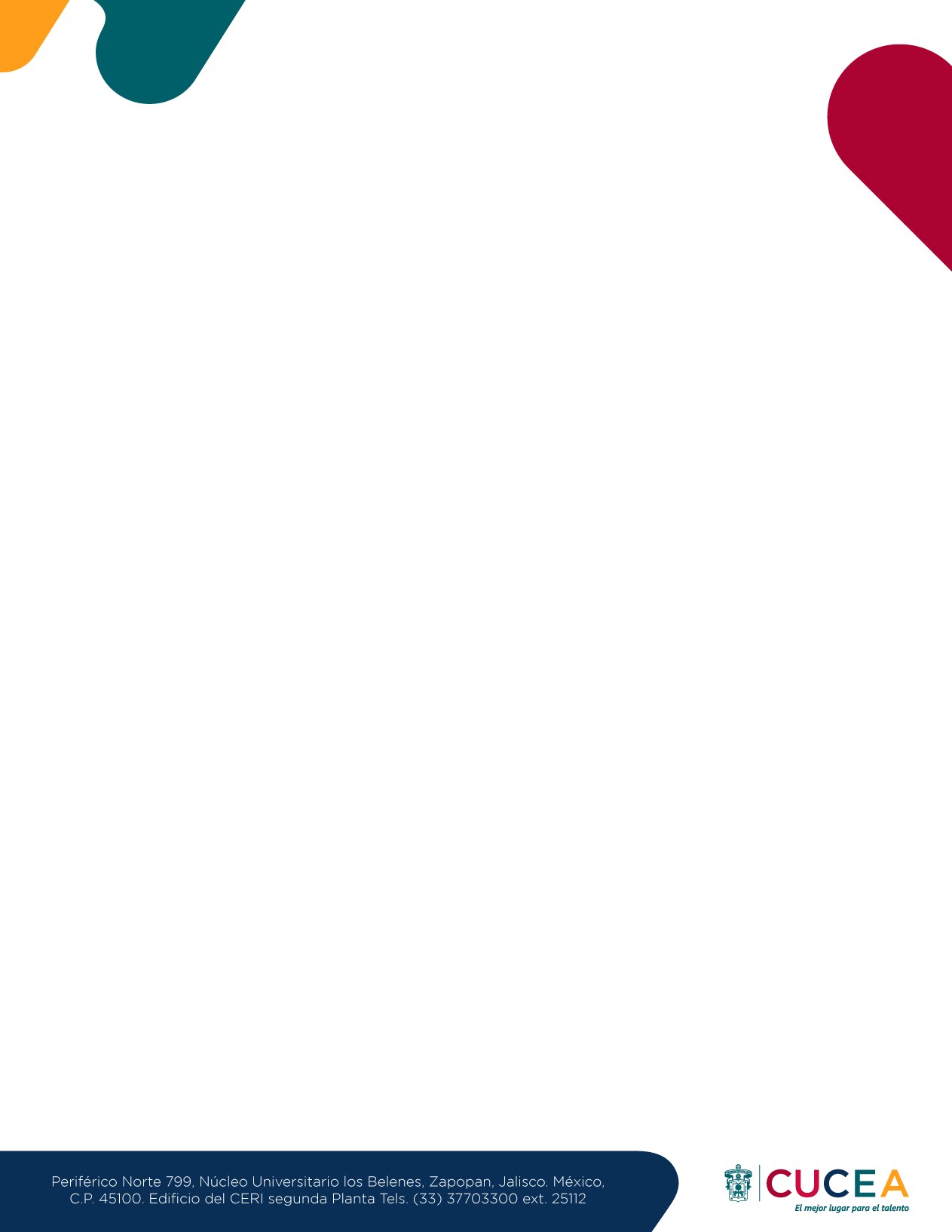 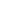 Programa de Tutorías Tutoría de Inicio                                                                 Sesiones de TutoríaTemas tratados en la sesión:1…………………………………………………………………………..2:.....................................................................................................3…………………………………………………………………………..4…………………………………………………………………………..5:....................................................................................................._____NombreCódigoCorreoNombre del TutorLicenciaturaNúmero de sesión_____________________    Firma del alumno_____________________           Firma del tutor